§192.  Applicability; exemptionsThis subchapter applies to the transfer of any interest in nonresidential real property, whether by sale, installment land contract, lease with an option to purchase or any other option to purchase. If a person licensed to practice real estate brokerage is involved in the transaction, the licensee is subject to the requirements of licensure in Title 32, chapter 114. The following transfers are exempt from this subchapter:  [PL 2017, c. 345, §4 (NEW).]1.  Court order.  Transfers pursuant to court order, including, but not limited to, transfers ordered by a court in the administration of an estate, transfers pursuant to a writ of execution, transfers by any foreclosure sale, transfers by a trustee in bankruptcy, transfers by eminent domain and transfers resulting from a decree for specific performance;[PL 2017, c. 345, §4 (NEW).]2.  Default.  Transfers to a mortgagee by a mortgagor or successor in interest who is in default or transfers to a beneficiary of a deed of trust by a trustor or successor in interest who is in default;[PL 2017, c. 345, §4 (NEW).]3.  Co-owner.  Transfers from one or more co-owners solely to one or more other co-owners;[PL 2017, c. 345, §4 (NEW).]4.  Testate; intestate succession.  Transfers pursuant to testate or intestate succession;[PL 2017, c. 345, §4 (NEW).]5.  Divorce.  Transfers between spouses resulting from a judgment of divorce or a judgment of separate maintenance or from a property settlement agreement incidental to such a judgment;[PL 2017, c. 345, §4 (NEW).]6.  Living trust.  Transfers to a living trust; and[PL 2017, c. 345, §4 (NEW).]7.  Corrective deed.  Transfers that, without additional consideration and without changing ownership or ownership interest, confirm, correct, modify or supplement a deed previously recorded.[PL 2017, c. 345, §4 (NEW).]SECTION HISTORYPL 2017, c. 345, §4 (NEW). The State of Maine claims a copyright in its codified statutes. If you intend to republish this material, we require that you include the following disclaimer in your publication:All copyrights and other rights to statutory text are reserved by the State of Maine. The text included in this publication reflects changes made through the First Regular and First Special Session of the 131st Maine Legislature and is current through November 1. 2023
                    . The text is subject to change without notice. It is a version that has not been officially certified by the Secretary of State. Refer to the Maine Revised Statutes Annotated and supplements for certified text.
                The Office of the Revisor of Statutes also requests that you send us one copy of any statutory publication you may produce. Our goal is not to restrict publishing activity, but to keep track of who is publishing what, to identify any needless duplication and to preserve the State's copyright rights.PLEASE NOTE: The Revisor's Office cannot perform research for or provide legal advice or interpretation of Maine law to the public. If you need legal assistance, please contact a qualified attorney.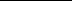 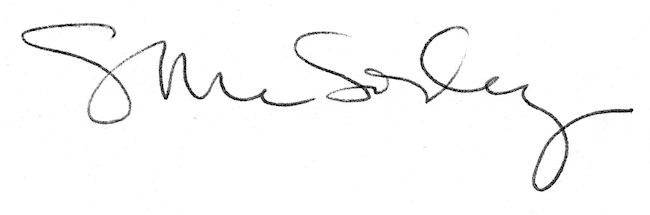 